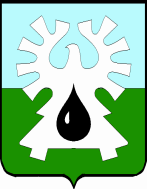 ГОРОДСКОЙ ОКРУГ УРАЙХАНТЫ-МАНСИЙСКОГО АВТОНОМНОГО ОКРУГА - ЮГРЫ   ДУМА ГОРОДА УРАЙРЕШЕНИЕот 22 апреля 2021 года                                                                                    № 27О внесении изменений в решение Думы города Урай «О муниципальном дорожном фонде города Урай» Рассмотрев представленный главой города Урай проект решения Думы города Урай «О внесении изменений в решение Думы города Урай                         «О муниципальном дорожном фонде города Урай», Дума города Урай решила:1. Внести в решение Думы города Урай от 27.09.2012 №80 «О муниципальном дорожном фонде города Урай» (в редакции решений Думы города Урай от 10.12.2012 №122, от 24.10.2013 №60, от 24.09.2015 №85, от 20.09.2018 №43, от 09.10.2019 №64, от 26.11.2020 №92) следующие изменения:1) в пункте 2 слова «Утвердить порядок формирования и использования» заменить словами «Установить порядок формирования и использования бюджетных ассигнований»;2) пункт 3 признать утратившим силу;3) приложение изложить в новой редакции согласно приложению.2. Опубликовать настоящее решение в газете «Знамя».Приложениек решению Думы города Урайот 22 апреля 2021 года № 27«Приложение к решению Думы города Урай от 27.09.2012 №80ПОРЯДОКФОРМИРОВАНИЯ И ИСПОЛЬЗОВАНИЯ БЮДЖЕТНЫХ АССИГНОВАНИЙ МУНИЦИПАЛЬНОГО ДОРОЖНОГО ФОНДА ГОРОДА УРАЙ1. Общие положения1.1. Порядок формирования и использования бюджетных ассигнований муниципального дорожного фонда города Урай (далее - Порядок) разработан на основании пункта 5 статьи 179.4 Бюджетного кодекса Российской Федерации.1.2. Средства муниципального дорожного фонда (далее - Дорожный фонд) имеют целевое назначение и не подлежат изъятию или расходованию на нужды, не связанные с обеспечением дорожной деятельности в отношении автомобильных дорог местного значения в границах городского округа, а также капитального ремонта и ремонта дворовых территорий многоквартирных домов, проездов к дворовым территориям многоквартирных домов в городе Урай.         1.3. Понятия, используемые в Порядке, применяются в значении, установленном Бюджетным кодексом Российской Федерации, нормативными актами Российской Федерации, регулирующими отношения, возникающие в связи с использованием автомобильных дорог и осуществлением дорожной деятельности.2. Формирование Дорожного фонда2.1. Объем бюджетных ассигнований Дорожного фонда утверждается решением Думы города Урай о бюджете на очередной финансовый год и плановый период  в размере не менее суммы прогнозируемого объема доходов бюджета городского округа Урай Ханты-Мансийского автономного округа - Югры, поступающих из источников формирования Дорожного фонда в соответствии с пунктом 2.2 Порядка.2.2. Источниками формирования Дорожного фонда являются:1) акцизы на автомобильный бензин, прямогонный бензин, дизельное топливо, моторные масла для дизельных и (или) карбюраторных (инжекторных) двигателей, производимые на территории Российской Федерации, подлежащие зачислению в местный бюджет;       2) транспортный налог, подлежащий зачислению в местный бюджет (если законодательством Ханты-Мансийского автономного округа-Югры установлены единые нормативы отчислений от транспортного налога в местные бюджеты автономного округа);3) государственная пошлина за выдачу органом местного самоуправления специального разрешения на движение по автомобильным дорогам транспортных средств, осуществляющих перевозки опасных, тяжеловесных и (или) крупногабаритных грузов, зачисляемая в бюджеты городских округов;4) плата за оказание услуг по присоединению объектов дорожного сервиса к автомобильным дорогам общего пользования местного значения в границах городского округа, зачисляемая в местный бюджет;5) денежные средства, поступающие в местный бюджет от уплаты неустоек (штрафов, пеней), а также от возмещения убытков муниципального заказчика, взысканных в установленном порядке в связи с нарушением исполнителем (подрядчиком) условий муниципального контракта или иных договоров, финансируемых за счет средств Дорожного фонда, или в связи с уклонением от заключения таких контрактов или иных договоров;6) платежи, уплачиваемые в целях возмещения вреда, причиняемого автомобильным дорогам местного значения в границах городского округа транспортными средствами, осуществляющими перевозки тяжеловесных и (или) крупногабаритных грузов, зачисляемые в местный бюджет;7) денежные средства, внесенные участником конкурса или аукциона, проводимых в целях заключения муниципального контракта, финансируемого за счет средств Дорожного фонда, в качестве обеспечения заявки на участие в таком конкурсе или аукционе в случае уклонения участника конкурса или аукциона от заключения такого контракта и в иных случаях, установленных законодательством Российской Федерации;8) поступления в виде субсидий из бюджетов бюджетной системы Российской Федерации на финансовое обеспечение дорожной деятельности в отношении автомобильных дорог местного значения в границах городского округа;9) безвозмездные поступления от физических и юридических лиц на финансовое обеспечение дорожной деятельности, в том числе добровольные пожертвования, в отношении автомобильных дорог местного значения в границах городского округа.2.3. Объем бюджетных ассигнований Дорожного фонда:1) подлежит увеличению в текущем финансовом году и (или) очередном финансовом году на положительную разницу между фактически поступившим и прогнозировавшимся объемом доходов местного бюджета, учитываемых при формировании Дорожного фонда;2) подлежит уменьшению в текущем финансовом году и (или) очередном финансовом году на отрицательную разницу между фактически поступившим и прогнозировавшимся объемом доходов местного бюджета, учитываемых при формировании Дорожного фонда.3. Использование Дорожного фонда3.1. Использование бюджетных ассигнований муниципального дорожного фонда осуществляется в соответствии с муниципальными программами в сфере дорожной деятельности в отношении автомобильных дорог местного значения в границах городского округа, а также капитального ремонта и ремонта дворовых территорий многоквартирных домов, проездов к дворовым территориям многоквартирных домов в городе Урай и сводной бюджетной росписью.3.2. Средства Дорожного фонда направляются на:1) капитальный ремонт, ремонт и содержание автомобильных дорог местного значения в границах городского округа и искусственных дорожных сооружений на них, включая разработку и корректировку проектной документации, сметной документации;2) строительство и реконструкцию автомобильных дорог местного значения в границах городского округа и искусственных дорожных сооружений на них, включая разработку документации по планировке территории в целях размещения автомобильных дорог, инженерные изыскания, разработку и корректировку проектной документации, проведение необходимых экспертиз, выкуп земельных участков и подготовку территорий;3) обустройство автомобильных дорог местного значения в границах городского округа в целях повышения безопасности дорожного движения;4) капитальный ремонт и ремонт дворовых территорий многоквартирных домов, проездов к дворовым территориям многоквартирных домов;5) создание и обеспечение функционирования парковок (парковочных мест), расположенных на автомобильных дорогах местного значения в границах городского округа;       6) обеспечение транспортной безопасности на объектах транспортной инфраструктуры в соответствии с компетенцией органов местного самоуправления, установленной законодательством Российской Федерации;7) уплату неустоек (штрафов, пеней), а также возмещение убытков подрядчикам, взысканных в установленном порядке в связи с нарушением муниципальным заказчиком условий муниципального контракта или иных договоров, финансируемых за счет средств Дорожного фонда;8) осуществление мероприятий, направленных на улучшение технических характеристик автомобильных дорог местного значения в границах городского округа и искусственных дорожных сооружений на них.3.3. Бюджетные ассигнования Дорожного фонда, не использованные в текущем финансовом году, направляются на увеличение бюджетных ассигнований Дорожного фонда в очередном финансовом году, при этом объем бюджетных ассигнований, полученных в виде субсидий из вышестоящего бюджета на финансовое обеспечение дорожной деятельности в отношении автомобильных дорог местного значения в границах городского округа, направляются в объеме остатков, согласованных с Департаментом дорожного хозяйства и транспорта Ханты-Мансийского автономного округа - Югры.3.4. Контроль за формированием и использованием бюджетных ассигнований Дорожного фонда осуществляется в соответствии с законодательством Российской Федерации.».Председатель Думы города УрайИсполняющий обязанностиглавы города Урай_______________Г.П. Александрова ________________ В.В. Гамузов23 апреля 2021 г. 